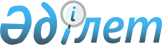 "О внесении изменений и дополнения в приказы Председателя Агентства таможенного контроля Республики Казахстан от 15 мая 2003 года № 210 "Об утверждении Правил принятия и формы предварительного решения" и исполняющего обязанности Председателя Комитета таможенного контроля Министерства финансов Республики Казахстан от 29 сентября 2005 года № 385 "Об утверждении Правил принятия решения таможенного органа по классификации товаров и его формы"
					
			Утративший силу
			
			
		
					Приказ Министра финансов Республики Казахстан от 27 декабря 2007 года № 486. Зарегистрирован в Министерстве юстиции Республики Казахстан 01 февраля 2008 года № 5121. Утратил силу приказом Министра финансов Республики Казахстан от 21 сентября 2010 года № 474

      Сноска. Утратил силу приказом Министра финансов РК от 21.09.2010 № 474.      В целях упорядочения порядка принятия предварительного и классификационного решений относительно товаров, перемещаемых через таможенную границу Республики Казахстан,  ПРИКАЗЫВАЮ : 

      1. Внести в  приказ Председателя Агентства таможенного контроля Республики Казахстан от 15 мая 2003 года N 210 "Об утверждении Правил принятия и формы предварительного решения" (зарегистрирован в Реестре государственной регистрации нормативных правовых актов N 2295, опубликованный в "Официальной газете" 26 июля 2003 года N 30 (135), с изменениями и дополнениями, внесенными  приказом Председателя Агентства таможенного контроля Республики Казахстан от 24 декабря 2003 года N 579 "О внесении изменений и дополнений в приказ Председателя Агентства таможенного контроля Республики Казахстан от 15 мая 2003 года N 210 "Об утверждении Правил принятия и формы предварительного решения" (зарегистрированный в Реестре государственной регистрации нормативных правовых актов N 2693, опубликованный в "Официальной газете" от 15 мая 2004 г. N 20 (177)) и  приказом Председателя Комитета таможенного контроля Министерства финансов Республики Казахстан от 30 марта 2006 года N 125 "О внесении изменений в приказ Председателя Агентства таможенного контроля Республики Казахстан от 15 мая 2003 года N 210 "Об утверждении Правил принятия и формы предварительного решения" (зарегистрированный в Реестре государственной регистрации нормативных правовых актов N 4183, опубликованный в "Юридической газете" от 28 апреля 2006 года N 76-77 (1056-1057)), следующие изменения и дополнения: 

      в пункте 4: 

      слова "Агентства таможенного контроля Республики Казахстан Мулькина С.Д." заменить словами "Комитета таможенного контроля Министерства финансов Республики Казахстан"; 

      в Правилах принятия и формы предварительного решения, утвержденных указанным приказом: 

      в пункте 1: 

      подпункт 2) исключить; 

      в подпункте 3) слова "применения методологии" исключить; 

      в пункте 2 слова "по вопросам таможенного дела" исключить; 

      пункт 5-1 исключить; 

      в пункте 9: 

      в абзаце первом слова "методологии таможенной стоимости, методологии" заменить словом "определения"; 

      абзац второй изложить в следующей редакции: 

      "Предварительное решение оформляется на бланке установленной формы (приложение 2) и подписывается руководителем таможенного органа либо его заместителем, курирующим данное направление. 

      Бланки предварительного решения являются бланками строгой отчетности, имеют порядковый номер, исполненный типографским способом. 

      Первый экземпляр предварительного решения заверяется гербовой печатью таможенного органа, и с сопроводительным письмом направляется в адрес заявителя или выдается нарочно заявителю для последующего представления одновременно с грузовой таможенной декларацией, второй экземпляр (со вторым экземпляром сопроводительного письма) хранится в таможенном органе, его выдавшем. Копия предварительного решения принятого таможенным органом направляется в уполномоченный орган". 

      абзац пятый исключить; 

      в пункте 16: 

      слова ", методологии определения таможенной стоимости и" заменить словами "и определения"; 

      слова "по вопросам таможенного дела" исключить; 

      в приложении 1 слова "по определению таможенной стоимости," исключить; 

      приложение 4 исключить. 

      2. Внести в  приказ исполняющего обязанности Председателя Комитета таможенного контроля Министерства финансов Республики Казахстан от 29 сентября 2005 года N 385 "Об утверждении Правил принятия решения таможенного органа по классификации товаров и его формы" (зарегистрированный в Реестре государственной регистрации нормативных правовых актов N 3892, опубликованный в "Юридической газете" 21 декабря 2005 года N 237-238 (971-972)), с изменением, внесенным  приказом Председателя Комитета таможенного контроля Министерства финансов Республики Казахстан от 12 июля 2006 года N 240 "О внесении изменения в некоторые приказы Комитета таможенного контроля Министерства финансов Республики Казахстан" (зарегистрированный в Реестре государственной регистрации нормативных правовых актов за N 4318, опубликованный в "Юридической газете" от 1 сентября 2006 года N 158 (1138)), следующее изменение и дополнения: 

      в пункте 4 слова "Абдишева Б.Т." исключить; 

      в Правилах принятия решения таможенного органа по классификации товаров и его формы, утвержденных указанным приказом: 

      пункт 11 дополнить абзацем вторым следующего содержания: 

      "Бланки решений таможенных органов по классификации товаров являются бланками строгой отчетности, имеют учетную серию и номер, включающий код таможенного органа согласно приложению 1-1 к настоящим Правилам, исполненный типографским способом"; 

      пункт 13 дополнить словами следующего содержания: 

      "Уполномоченным органом решение по классификации товара принимается также по запросам других подразделений Комитета таможенного контроля Министерства финансов Республики Казахстан, а также по запросам государственных органов"; 

      дополнить приложением 1-1 согласно приложению к настоящему приказу. 

      3. Комитету таможенного контроля Министерства финансов Республики Казахстан (Карбузов К-К.) обеспечить государственную регистрацию настоящего приказа в Министерстве юстиции Республики Казахстан и официальное опубликование в средствах массовой информации. 

      4. Настоящий приказ вводится в действие по истечении десяти календарных дней после его первого официального опубликования.       Министр 

Приложение N 1                 

к приказу Министра финансов    

Республики Казахстан           

от 27 декабря 2007 года N 486  Приложение N 1-1               

к Правилам принятия решения    

таможенного органа по          

классификации товаров и его    

формы                          

                  Серии бланков предварительного решения по 

         классификации товара в соответствии с Товарной номенклатурой 

        внешнеэкономической деятельности, предварительного решения по 

         определению таможенной стоимости, решения таможенного органа 

                           по классификации товара 
					© 2012. РГП на ПХВ «Институт законодательства и правовой информации Республики Казахстан» Министерства юстиции Республики Казахстан
				N 

п/п Наименование таможенных органов   Серии 

бланков 1 Комитет таможенного контроля Министерства 

финансов Республики Казахстан KZ 2 Департамент таможенного контроля по городу 

Астана KZA 3 Департамент таможенного контроля по городу 

Алматы KZБ 4 Департамент таможенного контроля по 

Акмолинской области KZB 5 Департамент таможенного контроля по 

Алматинской области KZГ 6 Департамент таможенного контроля по 

Актюбинской области KZД 7 Департамент таможенного контроля по Атырауской области KZE 8 Департамент таможенного контроля по 

Восточно-Казахстанской области KZЖ 9 Департамент таможенного контроля по Жамбылской 

области KZЗ 10 Департамент таможенного контроля по 

Западно-Казахстанской области KZИ 11 Департамент таможенного контроля по 

Карагандинской области KZЛ 12 Департамент таможенного контроля по Кызылординской области KZM 13 Департамент таможенного контроля по 

Костанайской области KZH 14 Департамент таможенного контроля по Мангистауской области KZO 15 Департамент таможенного контроля по Павлодарской области KZП 16 Департамент таможенного контроля по 

Северо-Казахстанской области KZC 17 Департамент таможенного контроля по 

Южно-Казахстанской области KZT 18 Таможня "Байконыр" KZУ 19 Таможня "Достык" KZX 20 Таможня "Астана - жана кала" KZЦ 